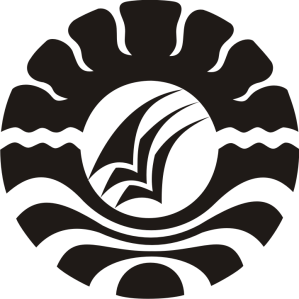 PENGARUH METODE EKSPERIMEN TERHADAP KEMAMPUAN SAINS ANAK DI KELOMPOK B TAMAN KANAK-KANAK ANGKASA II DAYA KOTA MAKASSARSKRIPSI		Diajukan untuk Memenuhi Sebagian Persyaratan Guna Memperoleh Gelar Sarjana Pendidikan Strata Satu Pada Program Studi Pendidikan Guru Pendidikan Anak Usia Dini Fakultas Ilmu Pendidikan Universitas Negeri MakassarDITA ANDRIANI YUNUS1249041006PROGRAM STUDI PENDIDIKAN GURU PENDIDIKAN ANAK USIA DINIFAKULTAS ILMU PENDIDIKANUNIVERSITAS NEGERI MAKASSAR2016PERNYATAAN KEASLIAN SKRIPSIYang bertada tangan di bawah ini:Nama 		: Dita Andriani YunusNIM		: 1249041006Jurusan/Prodi 	: Pendidikan Guru Pendidikan Anak Usia DiniJudul 		: Pengaruh Metode Eksperimen terhadap KemampuanSains Anak di Kelompok B Taman Kanak-kanak Angkasa II Daya Kota MakassarMenyatakan dengan sebenarnya bahwa skripsi yang saya tulis ini benar-benar merupakan hasil karya saya sendiri dan bukan merupakan pengambil alihan tulisan atau pikiran orang lain yang saya akui sebagai hasil tulisan atau pikiran sendiri.Apabila kemudian hari terbukti atau dapat dibuktikan bahwa skripsi ini hasil jiplakan, maka saya bersedia menerima sanksi atas perbuatan tersebut sesuai ketentuan yang berlaku.Makassar,      Oktober 2016Yang membuat pernyataan,Dita Andriani YunusNIM. 1249041006MOTTOYakinIkhlasIstiqomah (Dita Andriani Yunus, 2016)Kuperuntukkan karya ini untuk mereka yang tercintaAyahanda Yunus Duma dan Ibunda MantasiaABSTRAKDita Andriani Yunus. 2016. Pengaruh Metode Eksperimen terhadap Kemampuan Sains Anak di Kelompok B Taman Kanak-kanak Angkasa II Daya Kota Makassar. Skripsi. Dibimbing oleh Herman, S.Pd., M.Pd. dan Drs. M. Ali Latif Amri, M.Pd. Program Studi Pendidikan Guru Pendidikan Anak Usia Dini. Fakultas Ilmu Pendidikan. Universitas Negeri Makassar.Penelitian ini dilatarbelakangi oleh kurangnya kemampuan sains anak. Hal ini dikarenakan metode yang digunakan dalam proses pembelajaran lebih cenderung menggunakan metode ceramah sehingga anak kurang terlibat secara aktif dalam setiap kegiatan pembelajaran. Adapun pemilihan metode eksperimen agar anak dapat aktif, bereksplorasi untuk menyimpulkan sendiri apa yang sedang dipelajarinya dengan terlibat langsung dalam proses pembelajaran sains. Oleh karena itu, penelitian ini bertujuan untuk mengetahui gambaran kemampuan sains anak kelompok B TK Angkasa II sebelum dan setelah diberikan perlakuan berupa metode eksperimen dan untuk mengetahui adanya pengaruh penerapan metode eksperimen terhadap kemampuan sains anak. Jenis penelitian yang digunakan adalah Pre-Experimental Design dengan desain penelitian One Group Pretest-Posttest. Populasi penelitian adalah seluruh anak kelompok B di TK Angkasa II, sedangkan sampel penelitian adalah kelompok B2 berjumlah 14 anak. Teknik Pengumpulan data melalui teknik observasi dan dokumentasi. Teknik analisis data yang digunakan adalah analisis statistik deskriptif dan analisis statistik nonparametrik dengan menggunakan uji beda Wilcoxon. Dari hasil perhitungan diperoleh nilai rata-rata hasil pretest sebesar 12,6 dan rata-rata hasil posttest sebesar 17,9 dengan nilai T hitung (105) > T tabel (21) dan Z hitung (3,28) > Z tabel (1,645). Jadi H1 diterima artinya ada pengaruh metode eksperimen terhadap kemampuan sains anak kelompok B TK Angkasa II Daya kota Makassar.PRAKATAPuji syukur Alhamdulillah penulis panjatkan kehadirat Allah SWT, atas segala limpahan rahmat dan karunia-Nya serta sebagai bentuk penghambaan KepadaNya, Tuhan yang Maha Pemberi Rahmat, Kesehatan serta umur yang panjang sehingga penyusunan skripsi ini dapat selesai pada waktu yang telah direncanakan. Salawat dan salam penulis hanturkan atas junjungan kita Rasullullah Muhammad SAW, kepada keluarga, sahabatnya  serta ummatnya yang akan tetap setia, taat dan konsisten dalam ajaran yang telah dituntunkannya. Terima kasih yang teramat tulus dari relung hati yang paling dalam dipersembahkan kepada Ayahanda Yunus Duma dan Ibunda Mantasia atas pengorbanan mulia dan suci serta restunya demi keberhasilan penulis mencapai apa yang dicita-citakan. Semoga ALLAH SWT memberikan rahmat, berkah dan hidayah-Nya serta meninggikan derajat di sisi-Nya.			Penyelesaian skripsi ini tidak akan berjalan sebagaimana mestinya tanpa ada keterlibatan berbagai pihak yang dengan segala kerendahan hati penulis mengucapkan terima kasih dan penghargaan yang setinggi-tingginya kepada Herman, S.Pd., M.Pd. dan Drs. M. Ali Latif Amri, M.Pd. selaku pembimbing yang selalu memberikan dorongan, semangat, petunjuk dan saran-saran serta membuka wawasan berpikir untuk memecahkan masalah dalam penyelesaian skripsi ini.Selanjutnya penulis mengucapkan terima kasih kepada :Prof. Dr. H. Husain Syam, M.Tp. selaku Rektor Universitas Negeri Makassar, yang telah memberi peluang untuk mengikuti proses perkuliahan pada Program Studi Pendidikan Guru Pendidikan Anak Usia Dini Fakultas Ilmu Pendidikan Universitas Negeri Makassar.Dr. Abdullah Sinring, M.Pd selaku Dekan Fakultas Ilmu Pendidikan Universitas Negeri Makassar, Dr. Abdul Saman, M.Si. Kons selaku Wakil Dekan I,            Drs. Muslimin, M.Ed selaku Wakil Dekan II, Dr. Pattaufi, S.Pd, M.Si selaku Wakil Dekan III, dan Dr. Parwoto, M.Pd selaku Wakil Dekan IV yang telah memberikan nasehat dan kebijakan. Syamsuardi, S.Pd., M.Pd dan Arifin Manggau S.Pd., M.Pd selaku Ketua dan Sekretaris Prodi PGPAUD FIP UNM, yang dengan penuh perhatian memberikan dorongan, nasehat, bimbingan dan memfasilitasi penulis selama proses perkuliahan.Hajerah S.Pd.I, M.Pd dan Drs. Lutfi B, M.Kes selaku penguji I dan penguji II yang telah memberikan banyak saran kepada penulis Bapak dan Ibu Dosen Serta Pegawai/Tata Usaha FIP UNM, atas segala perhatiannya dan layanan akademik, adminstrasi dan kemahasiswaan sehingga perkuliahan dan penyusunan skripsi berjalan lancar.Hj. Suniar, S.Pd selaku kepala TK Angkasa II dan Syamsinar selaku guru kelas kelompok B2, atas kesediannya membantu dan mengizinkan penulis melakukan penelitian di TK Angkasa II.Saudara-saudara tersayang Nursiah, Nuraeni dan Yusman yang telah memberikan motivasi, nasehat dan bimbinganSahabatku Elsa W Novianti Helmi S.Km. yang telah banyak membantu selama penulis melaksanakan penelitian dan Siti Indriyati Idris yang telah memberi motivasi dan nasehat selama iniSahabatku Dila, Kifrah, Ana dan Upi yang selalu hadir untuk saya dalam keadaan suka dan duka dan banyak memberikan motivasiTeman-temanku tersayang Tina, Amal, Eni, Lisa, Afut, aspi dan sahra atas bantuannya selama ini, bisa membuat saya bahagia dan terimakasih karena terkadang mengizinkan saya menginap di kos kalianTeman-teman tersayang dan seperjuangan HIMA PAUD FIP UNM yang tanpa kenal lelah berjuang untuk mencapai tujuan bersama. Disinilah penulis banyak belajar berbagai hal. Kalian telah memberikan banyak pelajaran berharga.Seluruh teman-teman seperjuangan PGPAUD 2012 atas bantuan dan kebersamaannya selama menjalani masa-masa perkuliahan.Semua pihak yang tidak sempat penulis tuliskan namanya di atas, atas bantuan dan kerjasamanya selama penyusunan skripsi.Akhirnya, penulis berharap semoga keikhlasan dan bantuan yang diberikan semua pihak walau sekecil apapun memperoleh balasan dari Allah SWT (Aamiin). Penulis menyadari masih banyak kekurangan pada penyusunan skripsi ini, oleh karena itu saran kritik yang selalu penulis harapkan demi kesempurnaan skripsi iniMakassar,      Oktober 2016    PenulisDAFTAR ISI								        HalamanHALAMAN JUDUL 		iPERNYATAAN KEASLIAN SKRIPSI 		iiMOTTO 		iiiABSTRAK 		ivPRAKATA 		vDAFTAR ISI 		ixDAFTAR TABEL 		xiDAFTAR GAMBAR 		xiiDAFTAR LAMPIRAN		xiiiBAB  I    PENDAHULUAN 		1Latar belakang 		1Rumusan Masalah 		5Tujuan Penelitian 		5Manfaat Penelitian 		6BAB  II   TINJAUAN PUSTAKA KERANGKA PIKIR DAN HIPOTESIS                  PENELITIAN		7Tinjauan Pustaka 		7Kerangka Pikir 		24Hipotesis Penelitian 		27BAB  III  METODE PENELITIAN 		28Pendekatan dan Jenis Penelitian 		28Variabel Dan Desain Penelitian 		28Definisi Operasional Variabel 		29Populasi Dan Sampel 		30Teknik dan Prosedur Pengumpulan Data 		31Teknik Analisis Data 		33BAB  IV  HASIL PENELITIAN DAN PEMBAHASAN 		36Hasil Penelitian 		36Pembahasan 		41BAB  V   KESIMPULAN DAN SARAN 		49Kesimpulan 		49Saran 		49DAFTAR PUSTAKA 		50LAMPIRAN 		52DAFTAR TABEL   Nomor			  Nama Tabel		     	   	   Halaman   Tabel							Tabel 3.2	Kriteria penilaian	  33Tabel 4.1	kategori kemampuan sains anak pretest	    37Tabel 4.2	kategori kemampuan sains anak posttest	        38Tabel 4.3	Pengaruh penerapan metode eksperimen terhadap                   kemampuan sains anak		40DAFTAR GAMBAR   Nomor			 Nama Gambar			   Halaman   Gambar								Gambar 2.1    Skema kerangka pikir 		27Gambar 3.1    Desain penelitian 		29DAFTAR LAMPIRAN   Nomor			Nama Lampiran			   Halaman  Lampiran							Kisi-kisi instrumen penelitian kemampuan sains 		53Instrumen penelitian lembar observasi 		54Daftar nama anak didik 		56Hasil pretest kemampuan sains anak 		57Hasil pengolahan data pretest kemampuan sains anak 		71Nilai rata-rata dan standar deviasi pretest 		72 Hasil posttest kemampuan sains anak		74Hasil pengolahan data posttest kemampuan sains anak 		88Nilai rata-rata dan standar deviasi posttest		89Mencari rangking 		91Rumus mencari nilai Z 		92Tabel harga-harga kritis T dalam tes rangking bertanda data berpasangan wilcoxon 		93Tabel Z 		94Dokumentasi foto 		95Dokumen penelitian 		98